Connection informationPlease join my meeting from your computer, tablet or smartphone.https://www.gotomeet.me/WGCapD/ceos-wgcapd-10-annual-meetingNew to GoToMeeting? Get the app now and be ready when your first meeting starts: https://global.gotomeeting.com/install/972070357 You can also dial in using your phone.United States: +1 (571) 317-3129Access Code: 972-070-357More phone numbersCEOS Working Group on Capacity Building and Data Democracy (WGCapD)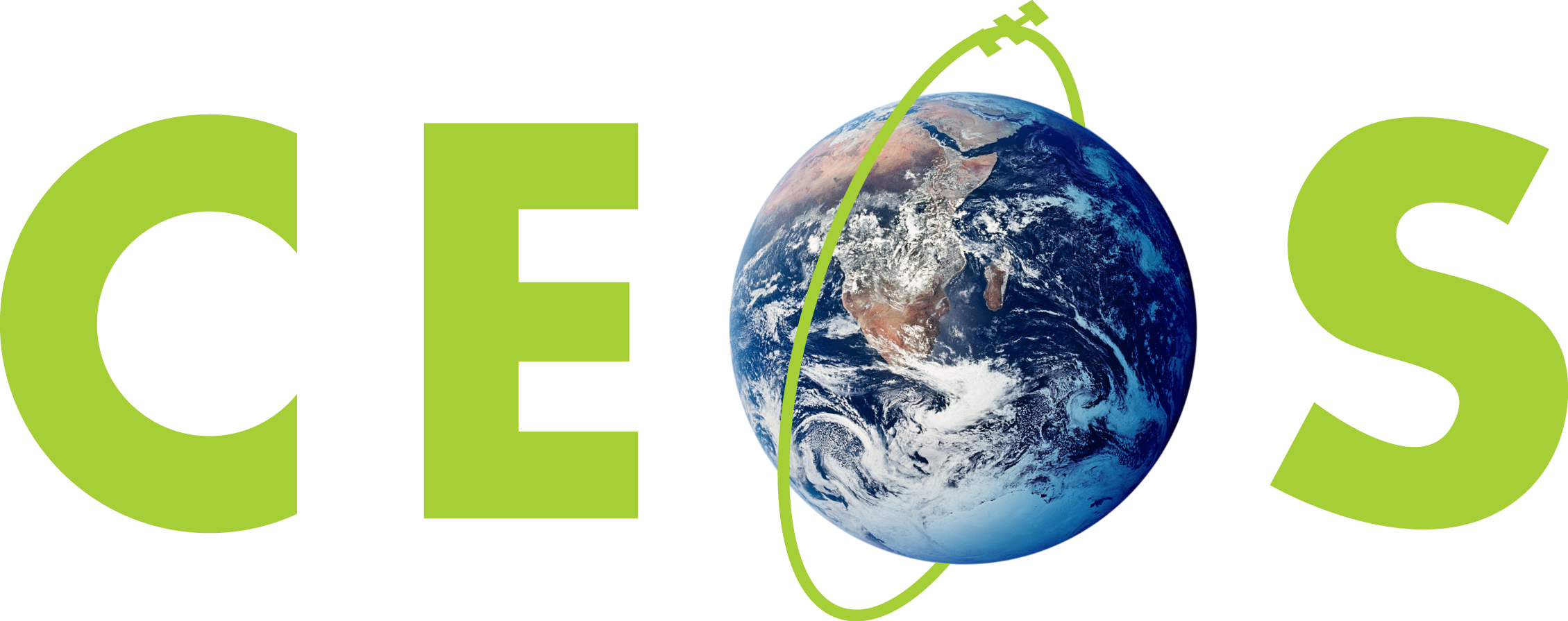 10th Annual MeetingBuilding a Vision for the Next Decade1 to 4 March 2021                                                                                         Celebrating 10 years of WGCapDCEOS Working Group on Capacity Building and Data Democracy (WGCapD)10th Annual MeetingBuilding a Vision for the Next Decade1 to 4 March 2021                                                                                         Celebrating 10 years of WGCapDCEOS Working Group on Capacity Building and Data Democracy (WGCapD)10th Annual MeetingBuilding a Vision for the Next Decade1 to 4 March 2021                                                                                         Celebrating 10 years of WGCapDCEOS Working Group on Capacity Building and Data Democracy (WGCapD)10th Annual MeetingBuilding a Vision for the Next Decade1 to 4 March 2021                                                                                         Celebrating 10 years of WGCapDCEOS Working Group on Capacity Building and Data Democracy (WGCapD)10th Annual MeetingBuilding a Vision for the Next Decade1 to 4 March 2021                                                                                         Celebrating 10 years of WGCapDCEOS Working Group on Capacity Building and Data Democracy (WGCapD)10th Annual MeetingBuilding a Vision for the Next Decade1 to 4 March 2021                                                                                         Celebrating 10 years of WGCapDCEOS Working Group on Capacity Building and Data Democracy (WGCapD)10th Annual MeetingBuilding a Vision for the Next Decade1 to 4 March 2021                                                                                         Celebrating 10 years of WGCapDCEOS Working Group on Capacity Building and Data Democracy (WGCapD)10th Annual MeetingBuilding a Vision for the Next Decade1 to 4 March 2021                                                                                         Celebrating 10 years of WGCapDCEOS Working Group on Capacity Building and Data Democracy (WGCapD)10th Annual MeetingBuilding a Vision for the Next Decade1 to 4 March 2021                                                                                         Celebrating 10 years of WGCapDCEOS Working Group on Capacity Building and Data Democracy (WGCapD)10th Annual MeetingBuilding a Vision for the Next Decade1 to 4 March 2021                                                                                         Celebrating 10 years of WGCapDCEOS Working Group on Capacity Building and Data Democracy (WGCapD)10th Annual MeetingBuilding a Vision for the Next Decade1 to 4 March 2021                                                                                         Celebrating 10 years of WGCapDCEOS Working Group on Capacity Building and Data Democracy (WGCapD)10th Annual MeetingBuilding a Vision for the Next Decade1 to 4 March 2021                                                                                         Celebrating 10 years of WGCapDVIRTUAL MEETING: https://www.gotomeet.me/WGCapD/ceos-wgcapd-10-annual-meeting(Telephone dial-in information at the end)TIMES in UTC and US EASTERN STANDARD TIME (GMT-5)GUIDANCE ON MEETING PLATFORMS HERE.VIRTUAL MEETING: https://www.gotomeet.me/WGCapD/ceos-wgcapd-10-annual-meeting(Telephone dial-in information at the end)TIMES in UTC and US EASTERN STANDARD TIME (GMT-5)GUIDANCE ON MEETING PLATFORMS HERE.VIRTUAL MEETING: https://www.gotomeet.me/WGCapD/ceos-wgcapd-10-annual-meeting(Telephone dial-in information at the end)TIMES in UTC and US EASTERN STANDARD TIME (GMT-5)GUIDANCE ON MEETING PLATFORMS HERE.VIRTUAL MEETING: https://www.gotomeet.me/WGCapD/ceos-wgcapd-10-annual-meeting(Telephone dial-in information at the end)TIMES in UTC and US EASTERN STANDARD TIME (GMT-5)GUIDANCE ON MEETING PLATFORMS HERE.VIRTUAL MEETING: https://www.gotomeet.me/WGCapD/ceos-wgcapd-10-annual-meeting(Telephone dial-in information at the end)TIMES in UTC and US EASTERN STANDARD TIME (GMT-5)GUIDANCE ON MEETING PLATFORMS HERE.VIRTUAL MEETING: https://www.gotomeet.me/WGCapD/ceos-wgcapd-10-annual-meeting(Telephone dial-in information at the end)TIMES in UTC and US EASTERN STANDARD TIME (GMT-5)GUIDANCE ON MEETING PLATFORMS HERE.PROVISIONAL AGENDAPROVISIONAL AGENDAPROVISIONAL AGENDAPROVISIONAL AGENDAPROVISIONAL AGENDAPROVISIONAL AGENDAPre-meetingsPre-meetingsPre-meetingsPre-meetingsPre-meetingsPre-meetingsInternal working session: Monday, March 1Participation: CEOS members and associate membersInternal working session: Monday, March 1Participation: CEOS members and associate membersInternal working session: Monday, March 1Participation: CEOS members and associate membersInternal working session: Monday, March 1Participation: CEOS members and associate membersInternal working session: Monday, March 1Participation: CEOS members and associate membersInternal working session: Monday, March 1Participation: CEOS members and associate members13:00-14:00 UTC08:00-09:00 EST60 minutesWelcome/tour de tableWhat is the value of WGCapD in one word?Scene-setter and discussionLeadership perspectives on recent milestones and future outlookVoices of experience: Insights from previous WGCapD chairsPreliminary thinking: group discussion on WGCapD vision for the next decadeWelcome/tour de tableWhat is the value of WGCapD in one word?Scene-setter and discussionLeadership perspectives on recent milestones and future outlookVoices of experience: Insights from previous WGCapD chairsPreliminary thinking: group discussion on WGCapD vision for the next decadeWelcome/tour de tableWhat is the value of WGCapD in one word?Scene-setter and discussionLeadership perspectives on recent milestones and future outlookVoices of experience: Insights from previous WGCapD chairsPreliminary thinking: group discussion on WGCapD vision for the next decadeIn their introductions, participants will be asked to provide one word representing the value of WGCapD.In their introductions, participants will be asked to provide one word representing the value of WGCapD.14:00-14:45 UTC09:00-09:45 EST45 minutesMember update video exchange Drawing on pre-recorded updates provided by CEOS members and associate members, this session will create informal spaces for participants to engage on cross-cutting topics.Member update video exchange Drawing on pre-recorded updates provided by CEOS members and associate members, this session will create informal spaces for participants to engage on cross-cutting topics.Member update video exchange Drawing on pre-recorded updates provided by CEOS members and associate members, this session will create informal spaces for participants to engage on cross-cutting topics.Participants are asked to watch recordings prior to the meeting. Connect via Wonder: https://www.wonder.me/r?id=a463bc20-edef-4263-9cb5-4ef6ec929410Participants are asked to watch recordings prior to the meeting. Connect via Wonder: https://www.wonder.me/r?id=a463bc20-edef-4263-9cb5-4ef6ec92941014:45-15:0009:45-10:0015 minutesLEG STRETCH/SOCIALIZINGLEG STRETCH/SOCIALIZINGLEG STRETCH/SOCIALIZINGLEG STRETCH/SOCIALIZINGLEG STRETCH/SOCIALIZING15:00-16:00 UTC10:00-11:00 EST60 minutesImplementing the webinar toolkitThis session begins with an overview of the CEOS Webinar Toolkit, developed by WGCapD as a resource to enhance webinars highlighting CEOS contributions to users while also increasing awareness, access, and ability to use satellite data and other datasets to serve society. The presentation will be followed by a group discussion to brainstorm implementation, promotion and ongoing support to maintain the toolkit’s relevance and value.Presenter:  Lauren Childs-Gleason, WGCapD secretariatImplementing the webinar toolkitThis session begins with an overview of the CEOS Webinar Toolkit, developed by WGCapD as a resource to enhance webinars highlighting CEOS contributions to users while also increasing awareness, access, and ability to use satellite data and other datasets to serve society. The presentation will be followed by a group discussion to brainstorm implementation, promotion and ongoing support to maintain the toolkit’s relevance and value.Presenter:  Lauren Childs-Gleason, WGCapD secretariatImplementing the webinar toolkitThis session begins with an overview of the CEOS Webinar Toolkit, developed by WGCapD as a resource to enhance webinars highlighting CEOS contributions to users while also increasing awareness, access, and ability to use satellite data and other datasets to serve society. The presentation will be followed by a group discussion to brainstorm implementation, promotion and ongoing support to maintain the toolkit’s relevance and value.Presenter:  Lauren Childs-Gleason, WGCapD secretariatImplementing the webinar toolkitThis session begins with an overview of the CEOS Webinar Toolkit, developed by WGCapD as a resource to enhance webinars highlighting CEOS contributions to users while also increasing awareness, access, and ability to use satellite data and other datasets to serve society. The presentation will be followed by a group discussion to brainstorm implementation, promotion and ongoing support to maintain the toolkit’s relevance and value.Presenter:  Lauren Childs-Gleason, WGCapD secretariatImplementing the webinar toolkitThis session begins with an overview of the CEOS Webinar Toolkit, developed by WGCapD as a resource to enhance webinars highlighting CEOS contributions to users while also increasing awareness, access, and ability to use satellite data and other datasets to serve society. The presentation will be followed by a group discussion to brainstorm implementation, promotion and ongoing support to maintain the toolkit’s relevance and value.Presenter:  Lauren Childs-Gleason, WGCapD secretariatAnnual meetingAnnual meetingAnnual meetingAnnual meetingAnnual meetingAnnual meetingDay 1:  Tuesday, March 2Participation: OpenDay 1:  Tuesday, March 2Participation: OpenDay 1:  Tuesday, March 2Participation: OpenThe role of EO capacity development in meeting global challenges The role of EO capacity development in meeting global challenges The role of EO capacity development in meeting global challenges Session 113:00-13:30 UTC08:00-08:30 EST30 minutesWelcomeKeynote addressSupporting decision-makers: challenges and opportunities in strengthening skills in EO data management, analysis and application around the world.Speaker: Barbara Ryan, Executive Director, World Geospatial Industry CouncilWelcomeKeynote addressSupporting decision-makers: challenges and opportunities in strengthening skills in EO data management, analysis and application around the world.Speaker: Barbara Ryan, Executive Director, World Geospatial Industry CouncilWelcomeKeynote addressSupporting decision-makers: challenges and opportunities in strengthening skills in EO data management, analysis and application around the world.Speaker: Barbara Ryan, Executive Director, World Geospatial Industry CouncilWelcomeKeynote addressSupporting decision-makers: challenges and opportunities in strengthening skills in EO data management, analysis and application around the world.Speaker: Barbara Ryan, Executive Director, World Geospatial Industry CouncilWelcomeKeynote addressSupporting decision-makers: challenges and opportunities in strengthening skills in EO data management, analysis and application around the world.Speaker: Barbara Ryan, Executive Director, World Geospatial Industry CouncilSession 213:30-14:30 UTC08:30-09:30 EST60 minutesEO capacity development in the decade aheadPanel: As WGCapD looks at its next 10 years, this panel will explore emerging EO capacity development needs together with strategies for streamlining cooperation. Through an interview format, leaders in capacity development from outside CEOS will be asked to share their approaches, successes and challenges, as well as perspectives on critical gaps and new opportunities. Moderator: Erin MartinPanelists:Steven Ramage, Head of External Relations, Group on Earth Observations (GEO)Christof Aubrecht, Program Coordinator, Global Development Assistance, European Space Agency and ESA Partnership Senior Advisor, World Bank Sylvia Wilson, SilvaCarbon Steering Committee Co-chair/USGSEO capacity development in the decade aheadPanel: As WGCapD looks at its next 10 years, this panel will explore emerging EO capacity development needs together with strategies for streamlining cooperation. Through an interview format, leaders in capacity development from outside CEOS will be asked to share their approaches, successes and challenges, as well as perspectives on critical gaps and new opportunities. Moderator: Erin MartinPanelists:Steven Ramage, Head of External Relations, Group on Earth Observations (GEO)Christof Aubrecht, Program Coordinator, Global Development Assistance, European Space Agency and ESA Partnership Senior Advisor, World Bank Sylvia Wilson, SilvaCarbon Steering Committee Co-chair/USGSEO capacity development in the decade aheadPanel: As WGCapD looks at its next 10 years, this panel will explore emerging EO capacity development needs together with strategies for streamlining cooperation. Through an interview format, leaders in capacity development from outside CEOS will be asked to share their approaches, successes and challenges, as well as perspectives on critical gaps and new opportunities. Moderator: Erin MartinPanelists:Steven Ramage, Head of External Relations, Group on Earth Observations (GEO)Christof Aubrecht, Program Coordinator, Global Development Assistance, European Space Agency and ESA Partnership Senior Advisor, World Bank Sylvia Wilson, SilvaCarbon Steering Committee Co-chair/USGSEO capacity development in the decade aheadPanel: As WGCapD looks at its next 10 years, this panel will explore emerging EO capacity development needs together with strategies for streamlining cooperation. Through an interview format, leaders in capacity development from outside CEOS will be asked to share their approaches, successes and challenges, as well as perspectives on critical gaps and new opportunities. Moderator: Erin MartinPanelists:Steven Ramage, Head of External Relations, Group on Earth Observations (GEO)Christof Aubrecht, Program Coordinator, Global Development Assistance, European Space Agency and ESA Partnership Senior Advisor, World Bank Sylvia Wilson, SilvaCarbon Steering Committee Co-chair/USGSEO capacity development in the decade aheadPanel: As WGCapD looks at its next 10 years, this panel will explore emerging EO capacity development needs together with strategies for streamlining cooperation. Through an interview format, leaders in capacity development from outside CEOS will be asked to share their approaches, successes and challenges, as well as perspectives on critical gaps and new opportunities. Moderator: Erin MartinPanelists:Steven Ramage, Head of External Relations, Group on Earth Observations (GEO)Christof Aubrecht, Program Coordinator, Global Development Assistance, European Space Agency and ESA Partnership Senior Advisor, World Bank Sylvia Wilson, SilvaCarbon Steering Committee Co-chair/USGS14:30-15:0009:30-10:0030 minutesLEG STRETCH/SOCIALIZINGParticipants welcome to a virtual coffee anytime during the break at:https://www.wonder.me/r?id=a463bc20-edef-4263-9cb5-4ef6ec929410LEG STRETCH/SOCIALIZINGParticipants welcome to a virtual coffee anytime during the break at:https://www.wonder.me/r?id=a463bc20-edef-4263-9cb5-4ef6ec929410LEG STRETCH/SOCIALIZINGParticipants welcome to a virtual coffee anytime during the break at:https://www.wonder.me/r?id=a463bc20-edef-4263-9cb5-4ef6ec929410LEG STRETCH/SOCIALIZINGParticipants welcome to a virtual coffee anytime during the break at:https://www.wonder.me/r?id=a463bc20-edef-4263-9cb5-4ef6ec929410LEG STRETCH/SOCIALIZINGParticipants welcome to a virtual coffee anytime during the break at:https://www.wonder.me/r?id=a463bc20-edef-4263-9cb5-4ef6ec929410Session 315:00-16:30 UTC10:00-11:30 EST90 minutes:45-minute panel and 45-minute moderated small groupsAddressing global challenges: opportunities to build flood resilience capacityPanel: A panel of CEOS members will present on WGCapD engagement in capacity building around flood resilience. Presentations will emphasize: current capacity development activities related to flooding; gaps in approaches, models and tools; strategies for addressing needs assessment; and opportunities to improve cooperation and coordination.PanelistsPrakash Chauhan, Director, Indian Institute of Remote Sensing, Indian Space Research OrganisationJuan Carlos Villagran de Leon, Head, UN Space-based Information for Disaster Management and Emergency Response (UN-SPIDER)Guy Schumann, CEOS Working Group on Disasters, Flood Pilot Co-investigatorBreakout groups: Participants will brainstorm and identify practical next steps for WGCapD's engagement on flood-specific capacity development, with discussion of key activities and approaches, needs assessment and new collaboration models such EOTEC.Breakout 1: Flood forecasting/early warningBreakout 2: Flood responseBreakout 3: Flood risk managementAddressing global challenges: opportunities to build flood resilience capacityPanel: A panel of CEOS members will present on WGCapD engagement in capacity building around flood resilience. Presentations will emphasize: current capacity development activities related to flooding; gaps in approaches, models and tools; strategies for addressing needs assessment; and opportunities to improve cooperation and coordination.PanelistsPrakash Chauhan, Director, Indian Institute of Remote Sensing, Indian Space Research OrganisationJuan Carlos Villagran de Leon, Head, UN Space-based Information for Disaster Management and Emergency Response (UN-SPIDER)Guy Schumann, CEOS Working Group on Disasters, Flood Pilot Co-investigatorBreakout groups: Participants will brainstorm and identify practical next steps for WGCapD's engagement on flood-specific capacity development, with discussion of key activities and approaches, needs assessment and new collaboration models such EOTEC.Breakout 1: Flood forecasting/early warningBreakout 2: Flood responseBreakout 3: Flood risk managementAddressing global challenges: opportunities to build flood resilience capacityPanel: A panel of CEOS members will present on WGCapD engagement in capacity building around flood resilience. Presentations will emphasize: current capacity development activities related to flooding; gaps in approaches, models and tools; strategies for addressing needs assessment; and opportunities to improve cooperation and coordination.PanelistsPrakash Chauhan, Director, Indian Institute of Remote Sensing, Indian Space Research OrganisationJuan Carlos Villagran de Leon, Head, UN Space-based Information for Disaster Management and Emergency Response (UN-SPIDER)Guy Schumann, CEOS Working Group on Disasters, Flood Pilot Co-investigatorBreakout groups: Participants will brainstorm and identify practical next steps for WGCapD's engagement on flood-specific capacity development, with discussion of key activities and approaches, needs assessment and new collaboration models such EOTEC.Breakout 1: Flood forecasting/early warningBreakout 2: Flood responseBreakout 3: Flood risk managementAddressing global challenges: opportunities to build flood resilience capacityPanel: A panel of CEOS members will present on WGCapD engagement in capacity building around flood resilience. Presentations will emphasize: current capacity development activities related to flooding; gaps in approaches, models and tools; strategies for addressing needs assessment; and opportunities to improve cooperation and coordination.PanelistsPrakash Chauhan, Director, Indian Institute of Remote Sensing, Indian Space Research OrganisationJuan Carlos Villagran de Leon, Head, UN Space-based Information for Disaster Management and Emergency Response (UN-SPIDER)Guy Schumann, CEOS Working Group on Disasters, Flood Pilot Co-investigatorBreakout groups: Participants will brainstorm and identify practical next steps for WGCapD's engagement on flood-specific capacity development, with discussion of key activities and approaches, needs assessment and new collaboration models such EOTEC.Breakout 1: Flood forecasting/early warningBreakout 2: Flood responseBreakout 3: Flood risk managementAddressing global challenges: opportunities to build flood resilience capacityPanel: A panel of CEOS members will present on WGCapD engagement in capacity building around flood resilience. Presentations will emphasize: current capacity development activities related to flooding; gaps in approaches, models and tools; strategies for addressing needs assessment; and opportunities to improve cooperation and coordination.PanelistsPrakash Chauhan, Director, Indian Institute of Remote Sensing, Indian Space Research OrganisationJuan Carlos Villagran de Leon, Head, UN Space-based Information for Disaster Management and Emergency Response (UN-SPIDER)Guy Schumann, CEOS Working Group on Disasters, Flood Pilot Co-investigatorBreakout groups: Participants will brainstorm and identify practical next steps for WGCapD's engagement on flood-specific capacity development, with discussion of key activities and approaches, needs assessment and new collaboration models such EOTEC.Breakout 1: Flood forecasting/early warningBreakout 2: Flood responseBreakout 3: Flood risk managementSession 416:30-17:00 UTC11:30-12:00 EST30 minutesWhat did we learn?Participants return from breakout groups to the plenary session to share their takeaways from the day and implications for future WGCapD activities.What did we learn?Participants return from breakout groups to the plenary session to share their takeaways from the day and implications for future WGCapD activities.What did we learn?Participants return from breakout groups to the plenary session to share their takeaways from the day and implications for future WGCapD activities.Day 2:  Wednesday, March 3Participation: OpenDay 2:  Wednesday, March 3Participation: OpenDay 2:  Wednesday, March 3Participation: OpenOpportunities for impact Opportunities for impact Opportunities for impact Session 513:00-14:00 UTC08:00-09:00 EST60 minutesRegional exchange: AFRICAThis consultative session opens with a short WGCapD update on key priorities (such as EOTEC) followed by an exchange with participants on a specific case: capacity development in EO-informed flood management, early warning and response. Select participants from the region present briefly on local needs and opportunities as a means to kickstarting discussion of barriers to use, needs assessment approaches and other topics. The aim is to identify and advance practical ideas to shape WGCapD’s evolving work in this area.Moderator: Dan Matsapola, SANSARegional exchange: AFRICAThis consultative session opens with a short WGCapD update on key priorities (such as EOTEC) followed by an exchange with participants on a specific case: capacity development in EO-informed flood management, early warning and response. Select participants from the region present briefly on local needs and opportunities as a means to kickstarting discussion of barriers to use, needs assessment approaches and other topics. The aim is to identify and advance practical ideas to shape WGCapD’s evolving work in this area.Moderator: Dan Matsapola, SANSARegional exchange: AFRICAThis consultative session opens with a short WGCapD update on key priorities (such as EOTEC) followed by an exchange with participants on a specific case: capacity development in EO-informed flood management, early warning and response. Select participants from the region present briefly on local needs and opportunities as a means to kickstarting discussion of barriers to use, needs assessment approaches and other topics. The aim is to identify and advance practical ideas to shape WGCapD’s evolving work in this area.Moderator: Dan Matsapola, SANSATo foster collaboration, we will use this tool: https://padlet.com/Erin_M/bcignj8bb6u7a78jContributions are welcome prior to the meeting!To foster collaboration, we will use this tool: https://padlet.com/Erin_M/bcignj8bb6u7a78jContributions are welcome prior to the meeting!14:00-14:1509:00-09:1515 minutesLEG STRETCHLEG STRETCHLEG STRETCHLEG STRETCHLEG STRETCHSession 614:15-15:15 UTC09:15-10:15 EST60 minutesRegional exchange: EUROPEThis consultative session opens with a short WGCapD update on key priorities (such as EOTEC) followed by an exchange with participants on a specific case: capacity development in EO-informed flood management, early warning and response. Select participants from the region present briefly on local needs and opportunities as a means to kickstarting discussion of barriers to use, needs assessment approaches and other topics. The aim is to identify and advance practical ideas to shape WGCapD’s evolving work  in this area. Moderator: Francesco Sarti, ESARegional exchange: EUROPEThis consultative session opens with a short WGCapD update on key priorities (such as EOTEC) followed by an exchange with participants on a specific case: capacity development in EO-informed flood management, early warning and response. Select participants from the region present briefly on local needs and opportunities as a means to kickstarting discussion of barriers to use, needs assessment approaches and other topics. The aim is to identify and advance practical ideas to shape WGCapD’s evolving work  in this area. Moderator: Francesco Sarti, ESARegional exchange: EUROPEThis consultative session opens with a short WGCapD update on key priorities (such as EOTEC) followed by an exchange with participants on a specific case: capacity development in EO-informed flood management, early warning and response. Select participants from the region present briefly on local needs and opportunities as a means to kickstarting discussion of barriers to use, needs assessment approaches and other topics. The aim is to identify and advance practical ideas to shape WGCapD’s evolving work  in this area. Moderator: Francesco Sarti, ESATo foster collaboration, we will be using this tool: https://padlet.com/Erin_M/ckhxgkge6ux6pupjContributions are welcome prior to the meeting!To foster collaboration, we will be using this tool: https://padlet.com/Erin_M/ckhxgkge6ux6pupjContributions are welcome prior to the meeting!15:15-15:3010:15-10:3015 minutesLEG STRETCHLEG STRETCHLEG STRETCHLEG STRETCHLEG STRETCHSession 715:30-16:30 UTC10:30-11:30 EST60 minutesRegional exchange: AMERICASThis consultative session opens with a short WGCapD update on key priorities (such as EOTEC) followed by an exchange with participants on a specific case: capacity development in EO-informed flood management, early warning and response. Select participants from the region present briefly on local needs and opportunities as a means to kickstarting discussion of barriers to use, needs assessment approaches and other topics. The aim is to identify and advance practical ideas to shape WGCapD’s evolving work in this area. Moderator: Albert DeGarmo, NOAARegional exchange: AMERICASThis consultative session opens with a short WGCapD update on key priorities (such as EOTEC) followed by an exchange with participants on a specific case: capacity development in EO-informed flood management, early warning and response. Select participants from the region present briefly on local needs and opportunities as a means to kickstarting discussion of barriers to use, needs assessment approaches and other topics. The aim is to identify and advance practical ideas to shape WGCapD’s evolving work in this area. Moderator: Albert DeGarmo, NOAARegional exchange: AMERICASThis consultative session opens with a short WGCapD update on key priorities (such as EOTEC) followed by an exchange with participants on a specific case: capacity development in EO-informed flood management, early warning and response. Select participants from the region present briefly on local needs and opportunities as a means to kickstarting discussion of barriers to use, needs assessment approaches and other topics. The aim is to identify and advance practical ideas to shape WGCapD’s evolving work in this area. Moderator: Albert DeGarmo, NOAATo foster collaboration, we will be using this tool:  https://padlet.com/Erin_M/sdymdfap3djgtt0lContributions are welcome prior to the meeting!To foster collaboration, we will be using this tool:  https://padlet.com/Erin_M/sdymdfap3djgtt0lContributions are welcome prior to the meeting!SESSION BREAK – meeting reconvenes 11.5 hours laterSESSION BREAK – meeting reconvenes 11.5 hours laterSESSION BREAK – meeting reconvenes 11.5 hours laterSESSION BREAK – meeting reconvenes 11.5 hours laterSESSION BREAK – meeting reconvenes 11.5 hours laterSESSION BREAK – meeting reconvenes 11.5 hours laterNote: In Asia-Oceania, Europe and Africa, the next session takes place Thursday, March 4 Note: In Asia-Oceania, Europe and Africa, the next session takes place Thursday, March 4 Note: In Asia-Oceania, Europe and Africa, the next session takes place Thursday, March 4 Note: In Asia-Oceania, Europe and Africa, the next session takes place Thursday, March 4 Note: In Asia-Oceania, Europe and Africa, the next session takes place Thursday, March 4 Note: In Asia-Oceania, Europe and Africa, the next session takes place Thursday, March 4 Session 804:00-05:00 UTC23:00-24:00 EST60 minutesRegional exchange: ASIA-OCEANIAThis consultative session opens with a short WGCapD update on key priorities (such as EOTEC) followed by an exchange with participants on a specific case: capacity development in EO-informed flood management, early warning and response. Select participants from the region present briefly on local needs and opportunities as a means to kickstarting discussion of barriers to use, needs assessment approaches and other topics. The aim is to identify and advance practical ideas to shape WGCapD’s evolving work in this area. Moderator: Pham Thi Mai  Thy, VNSCRegional exchange: ASIA-OCEANIAThis consultative session opens with a short WGCapD update on key priorities (such as EOTEC) followed by an exchange with participants on a specific case: capacity development in EO-informed flood management, early warning and response. Select participants from the region present briefly on local needs and opportunities as a means to kickstarting discussion of barriers to use, needs assessment approaches and other topics. The aim is to identify and advance practical ideas to shape WGCapD’s evolving work in this area. Moderator: Pham Thi Mai  Thy, VNSCRegional exchange: ASIA-OCEANIAThis consultative session opens with a short WGCapD update on key priorities (such as EOTEC) followed by an exchange with participants on a specific case: capacity development in EO-informed flood management, early warning and response. Select participants from the region present briefly on local needs and opportunities as a means to kickstarting discussion of barriers to use, needs assessment approaches and other topics. The aim is to identify and advance practical ideas to shape WGCapD’s evolving work in this area. Moderator: Pham Thi Mai  Thy, VNSCTo foster collaboration, we will be using this tool: https://padlet.com/Erin_M/21u0f1rc83171dcmContributions are welcome prior to the meeting!To foster collaboration, we will be using this tool: https://padlet.com/Erin_M/21u0f1rc83171dcmContributions are welcome prior to the meeting!Day 3:  Thursday, March 4Internal working sessions: CEOS members and associate membersDay 3:  Thursday, March 4Internal working sessions: CEOS members and associate membersDay 3:  Thursday, March 4Internal working sessions: CEOS members and associate membersIntegrating our workIntegrating our workIntegrating our workSession 913:00-14:15 UTC08:00-09:15 EST75 minutesSynthesis, learning and reflectionDrawing on the week’s sessions, particularly regional exchanges and breakout groups, this session will provide a forum for recapping, making  recommendations and reflecting on areas of interest for the next decade of WGCapD. Starts off with a presentation from the WGCapD Secretariat recapping key takeaways from the week.Synthesis, learning and reflectionDrawing on the week’s sessions, particularly regional exchanges and breakout groups, this session will provide a forum for recapping, making  recommendations and reflecting on areas of interest for the next decade of WGCapD. Starts off with a presentation from the WGCapD Secretariat recapping key takeaways from the week.Synthesis, learning and reflectionDrawing on the week’s sessions, particularly regional exchanges and breakout groups, this session will provide a forum for recapping, making  recommendations and reflecting on areas of interest for the next decade of WGCapD. Starts off with a presentation from the WGCapD Secretariat recapping key takeaways from the week.Synthesis, learning and reflectionDrawing on the week’s sessions, particularly regional exchanges and breakout groups, this session will provide a forum for recapping, making  recommendations and reflecting on areas of interest for the next decade of WGCapD. Starts off with a presentation from the WGCapD Secretariat recapping key takeaways from the week.Synthesis, learning and reflectionDrawing on the week’s sessions, particularly regional exchanges and breakout groups, this session will provide a forum for recapping, making  recommendations and reflecting on areas of interest for the next decade of WGCapD. Starts off with a presentation from the WGCapD Secretariat recapping key takeaways from the week.14:15-14:4509:15-09:4530 minutesLEG STRETCH/SOCIALIZINGParticipants welcome to a virtual coffee anytime during the break at:https://www.wonder.me/r?id=a463bc20-edef-4263-9cb5-4ef6ec929410LEG STRETCH/SOCIALIZINGParticipants welcome to a virtual coffee anytime during the break at:https://www.wonder.me/r?id=a463bc20-edef-4263-9cb5-4ef6ec929410LEG STRETCH/SOCIALIZINGParticipants welcome to a virtual coffee anytime during the break at:https://www.wonder.me/r?id=a463bc20-edef-4263-9cb5-4ef6ec929410LEG STRETCH/SOCIALIZINGParticipants welcome to a virtual coffee anytime during the break at:https://www.wonder.me/r?id=a463bc20-edef-4263-9cb5-4ef6ec929410LEG STRETCH/SOCIALIZINGParticipants welcome to a virtual coffee anytime during the break at:https://www.wonder.me/r?id=a463bc20-edef-4263-9cb5-4ef6ec929410Session 1014:45-15:45 UTC09:45-10:45 EST60 minutesIdentifying work plan priorities: 2022-2023Moving from the next decade to a focus on the next two years, this session will engage participants in a conversation about how to deliver results in key areas, including EOTEC. Participants may break into small groups as needed.Identifying work plan priorities: 2022-2023Moving from the next decade to a focus on the next two years, this session will engage participants in a conversation about how to deliver results in key areas, including EOTEC. Participants may break into small groups as needed.Identifying work plan priorities: 2022-2023Moving from the next decade to a focus on the next two years, this session will engage participants in a conversation about how to deliver results in key areas, including EOTEC. Participants may break into small groups as needed.Identifying work plan priorities: 2022-2023Moving from the next decade to a focus on the next two years, this session will engage participants in a conversation about how to deliver results in key areas, including EOTEC. Participants may break into small groups as needed.Identifying work plan priorities: 2022-2023Moving from the next decade to a focus on the next two years, this session will engage participants in a conversation about how to deliver results in key areas, including EOTEC. Participants may break into small groups as needed.Session 1115:45-16:00 UTC10:45-11:00 EST15 minutesWRAP-UP AND CLOSINGSpeaker: Nancy Searby, NASAWRAP-UP AND CLOSINGSpeaker: Nancy Searby, NASAWRAP-UP AND CLOSINGSpeaker: Nancy Searby, NASAAustralia: +61 2 8355 1050Austria: +43 7 2081 5427Belgium: +32 28 93 7018Brazil: +55 21 3500-3941Canada: +1 (647) 497-9391Chile: +56 2 3214 9680Colombia: +57 1 600 9953Czech Republic: +420 2 55 71 95 02France: +33 170 950 594Germany: +49 891 2140 2090Italy: +39 0 230 57 81 42Luxembourg: +352 34 2080 9219Malaysia: +60 3 7724 4059Mexico: +52 55 3687 7278Netherlands: +31 207 941 377Peru: +51 1 642 9424South Africa: +27 11 259 4924Switzerland: +41 225 4599 78United Kingdom: +44 20 3713 5028